Тема работы: «Особенности организации урока географии с использованием заданий разного типа для формирования познавательных УУД обучающихся»                 Автор: Кирилловская Ирина Борисовна, учитель географии и биологииГБОУ СОШ №71 Калининского района Санкт-ПетербургаСодержаниеВведение Основная часть  Выводы Рекомендации Заключение Список используемых источников Приложения. Введение.Буду заботиться о том, чтобы каждый мой питомец рос мудрым мыслителем и исследователем, чтобы каждый шаг познания облагораживал сердце и закалял волю. В.А. Сухомлинский 
	В последнее время, в связи с обилием источников информации, интерес к предмету география в школе немного угас. Да и востребованность географических знаний для поступления в высшие заведения очень мала. Поэтому на современных уроках учителю необходимо сочетать множество различных приемов и форм работы. 	Одной из форм организации творческой деятельности учащихся является использование различных заданий,  в процессе решения которых идет воспитание личности, способной самостоятельно приобретать знания и умения, свободно применять их в своей деятельности.	Современное обучение в традиционной классно-урочной форме в большей степени ориентировано на передачу знаний, выработку навыков и умений в объеме, строго определенном стандартом образования. Результатом такой работы является то, что многие старшеклассники боятся самостоятельности, тяготеют не к оригинальной мысли, а к разжеванной и разложенной строго «по полочкам» информации. Однако успешность нынешнего ученика в будущем, его востребованность на рынке труда в первую очередь определяется развитием творческих характеристик личности. Поэтому цель современного учителя организовать условия для самостоятельной деятельности учащегося. Наши дети не должны привыкать к тому, что им все дается в готовом виде, иначе любая наука предстанет перед ними как плод деятельности особо одаренных людей, как нечто недоступное для самостоятельного поиска. Решение этой проблемы видится в организации проектной деятельности учащихся. Детей необходимо учить не столько конкретным знаниям, сколько организовывать их для познания окружающего мира. Наука география представляет для этого широчайшие возможности.Основная частьРазвитие личности в системе образования обеспечивается, прежде всего, через формирование универсальных учебных действий (УУД), которые выступают инвариантной основой образовательного и воспитательного процесса. УУД создают возможность самостоятельного успешного усвоения новых знаний, умений и компетентностей, включая организацию усвоения, то есть умения учиться.В широком значении термин “универсальные учебные действия” означает умение учиться, т.е. способность субъекта к саморазвитию и самосовершенствованию путем сознательного и активного присвоения нового социального опыта.В более узком (собственно психологическом значении) термин “универсальные учебные действия” можно определить как совокупность способов действия учащегося (а также связанных с ними навыков учебной работы), обеспечивающих его способность к самостоятельному усвоению новых знаний и умений, включая организацию этого процесса.Функции универсальных учебных действий включают:обеспечение возможностей учащегося самостоятельно осуществлять деятельность учения, ставить учебные цели, искать и использовать необходимые средства и способы их достижения, контролировать и оценивать процесс и результаты деятельности;создание условий для гармоничного развития личности и ее самореализации на основе готовности к непрерывному образованию, необходимость которого обусловлена поликультурностью общества и высокой профессиональной мобильностью;обеспечение успешного усвоения знаний, умений и навыков и формирование компетентностей в любой предметной области.Универсальные учебные действия должны быть положены в основу выбора и структурирования содержания образования, приемов, методов, форм обучения, а также построения целостного образовательно-воспитательного процесса.Овладение учащимися универсальными учебными действиями происходит в контексте разных учебных предметов и, в конечном счете, ведет к формированию способности самостоятельно успешно усваивать новые знания, умения и компетентности, включая самостоятельную организацию процесса усвоения, т. е. умение учиться.Данная способность обеспечивается тем, что универсальные учебные действия – это обобщенные способы действий, открывающие возможность широкой ориентации учащихся, – как в различных предметных областях, так и в строении самой учебной деятельности, включая осознание учащимися ее целей, ценностно-смысловых и операциональных характеристик. Таким образом, достижение “умения учиться” предполагает полноценное освоение всех компонентов учебной деятельности, которые включают:учебные мотивы,учебную цель,учебную задачу,учебные действия и операции (ориентировка, преобразование материала, контроль и оценка).При большом объеме и разнообразии получаемой учеником информации из телевидения, Интернета и т.п. конкурентоспособным может быть только урок по- настоящему интересный и отличающийся от уроков на других предметах. Этому должно способствовать использование на уроках различных заданий, организация и проведение интересных внеклассных мероприятий.Наибольшее внимание в курсах географии отводится изучению карты – ее сущности, математической основе, условным знакам и другим способам передачи географической информации. Умения читать карту очень разнообразны. К ним относятся умение найти на карте изучаемые объекты и явления, умение развернуто описать их, найти различные, как пространственные, так и причинно-следственные связи, умение характеризовать природный или экономический объект, явление. Например: Найти на карте высочайшие горы мира.Показать на карте зоны землетрясений и вулканизма.Используя карту дать характеристику  равнинной и горной реки.Сопоставив физическую, геологическую и тектоническую карты России, определите взаимосвязь форм рельефа, тектонического строения и размещения полезных ископаемых.Используя различные карты, дайте комплексную характеристику Центрального экономического района.Сопоставив физическую, геологическую и тектоническую карты Евразии, определите, почему  горные области Евразии находятся на востоке и юге материка? Дети отвечают, что горные хребты формируются  на стыке Тихоокеанской и Евразийской плит и Евразийской с Африкано-Аравийской.Основным источником информации для школьников всё же остается учебник. Специфика работы  с учебником географии заключается в одновременном привлечении обширного методического аппарата учебника (текст, иллюстрации, статистические таблицы, схемы, диаграммы и т.д.) и других источников географической информации.Виды работ с методическим аппаратом учебника географии, формирующих познавательные УУД:Составить  план параграфа и изложить текст по плану.Подобрать вопросы к иллюстрации.Найти в тексте параграфа ответ на вопрос.Применяю такие приемы, как: «свернуть» информацию, данную в виде текста в таблицу, схему, кластер. Приложение 1. И наоборот: «развернуть» информацию. Проанализировать и сделать вывод.Характерная черта современной методики обучения географии – широкое использование типовых планов описания или характеристики природных или социально-экономических объектов и явлений. В десятом классе при изучении курса «География. Современный мир» предлагаю ученикам дать  характеристику страны по выбору. На первых уроках из цикла «Регионы и страны», на примере страны Соединенные Штаты Америки, показываю, как нужно работать, составляя характеристику. Указываю, на что необходимо обратить внимание, чтобы избежать ошибок. Для решения этого задания учащимся понадобятся: географические карты (политическая, населения, экономические, природных ресурсов, физическая), статистические данные приложений учебника, справочники, Интернет-ресурсы. А также определенный план характеристики страны см. Приложение 3.  К теме «Характеристика природных комплексов Дальнего Востока» предлагаю следующее задание. Вы приняты на работу в туристическое агентство Дальнего Востока. Ваша задача сделать рекламу уникальным территориям Дальнего Востока, ведь это богатейший рекреационный регион России. Команды турагентства сейчас приступят к работе по составлению рекламного плаката и будут готовиться к защите своего рекламного проекта. Все команды имеют вопросник, лист ватмана, иллюстрации, фломастеры. В течении 15-20 минут нужно подготовить рекламный туристический проект по плану. ПланГеографическое положение (уметь показать по карте).Кто открыл территорию, кто её изучал?Рельеф: горы, равнины, вулканы. Сейсмическая активность территории.Полезные ископаемые.Климат: климатический пояс, тип климата, влажный сезон, благоприятен ли климат для туристов, когда лучше ехать туристам.Что надеть? Что взять с собой?Природные уникумы: что посмотреть.Виды отдыха: рыбалка, восхождение на вершину, охота, ванны с теплой водой и т. п. Защита проекта. По жребию выходит команда, кто-то укрепляет рекламный проспект, кто-то рассказывает, добавляет. Выступление – не более 3 минут. Слушатели задают вопросы и оценивают исполнение проекта: оформление, богатство материала, эмоциональность рассказа, безошибочность информации.Работе с терминами уделяю особое внимание, т. к. это наиболее важная часть содержания дисциплины. Например, прочитайте определение: Почва – это верхний слой земли, на котором растут растения. Точное ли это определение? Прочитайте текст учебника и дайте расширенное определение этому понятию. Развиваю у школьников способность к комбинаторике с помощью заданий по классификации. Например, проведите классификацию: Лена, Ладожское, Кавказ, Волга, Урал, Сихоте-Алинь, Байкал, Яна, Онежское, Алтай, Обь, Чаны. Ученики выбирают из списка озера, реки, горы. Найдите лишнее слово из списка, объясните выбор: Баренцево, Карское, Охотское, Лаптевых, Чукотское моря.Умение сравнивать не менее важное. На начальном этапе обучения учитель предлагает признаки для сравнения, затем учащиеся это делают сами. Здесь я применяю задания на составление сводной таблицы. Оно позволяет за короткое время описать и изучить большое количество информации. Основной смысл использования сводной таблицы заключается в том, что «линии сравнения», то есть характеристики, по которым учащиеся сравнивают различные явления, объекты и прочее, формулируют сами ученики. Для того чтобы «линий сравнения» не было слишком много, можно предложить следующий способ: написать на доске все предложения учащихся относительно «линий», а затем попросить их определить наиболее важные. Важность необходимо аргументировать. Таким образом, мы избежим  избыточности. И это сделают сами учащиеся. Категории сравнения можно выделять как до чтения текста, так и после его прочтения. Например, задания по сравнению двух стран.Использование занимательных заданий в школе активизирует познавательную деятельность учащихся, поддерживает интерес к изучаемому предмету, учит лаконично задавать вопросы, способствует развитию грамотной речи. Для примера возьмём традиционные  задания с кроссвордами. Отвечая на вопросы кроссворда или составляя их, учащиеся лучше усваивают научные термины и запоминают географические названия. Помимо кроссвордов есть множество других заданий, способных вызвать интерес у учащихся. Одни из них построены на принципах кроссворда, т.е. требуется найти ответ на вопрос и заполнить сетку (чайнворд, сканворд) или найти слово (магические квадраты). В других, кроме поиска ответа на занимательный вопрос, требуется составить фразу, или другое слово (анаграммы). 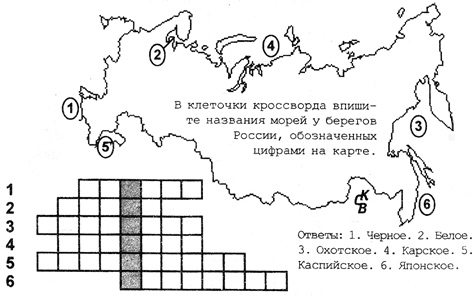 В целом, применение заданий картографического содержания:способствует проверке грамотности и правильности написания терминов и номенклатуры;позволяет проводить одновременный контроль знаний номенклатуры и географических терминов и понятий;развивает умение ориентироваться по карте, работать с координатами;повышает интерес к предмету, активизирует познавательную деятельность учащихся.Задания занимательного характера позволяют поддерживать интерес к предмету. Например, на  этом острове находится лес с координатами 19º ю.ш и 47º в.д, где живут самые маленькие обезьяны, размеры их тела 12  сантиметров. Как называется этот остров?Постановка проблемных вопросов активизирует мышление учащихся и повышает интерес к изучаемому материалу, но в этом случае проблема должна быть связана с его жизнью. Я ставлю перед учащимися проблемы и предлагаю решить их совместно. Задавая новые вопросы, уточняя и дополняя ответы. Так изучение мировых религий можно целенаправить на решение проблемы: «Нужна ли религия в современном обществе?». Или при изучении географического положения и размеров территории России обсудить проблему: «Огромные пространства нашей Родины – это плюс или минус страны?». Уделяю внимание организации мини исследовательских работ. Например, детям даётся задание посетить ближайший супермаркет, записать 20-30 наименований продовольственных товаров и страну их производителя. На основе полученных данных, сделать вывод о продовольственной безопасности нашей страны.Основной целью географического образования является развитие экологической культуры подрастающего поколения. Реализация исследовательских заданий по географии может осуществляться на уроках, а также через внеурочную деятельность (кружковую работу.) Работа над любым исследованием может быть организована как индивидуальная, групповая, коллективная или смешанная, т.е. на разных этапах работы имеет место и групповая, и индивидуальная работа. Результатом работы школьников могут быть какие-либо макеты, разработки, карты, схемы, описания объектов и конкретная деятельность по их благоустройству и т.п. Главное, чтобы выбранная тема проекта была тесно связана с реальной жизнью и личностно значима для каждого школьника.Очень важно, что при работе исследовательского характера школьники не только овладевают такими географическими знаниями, как познавательные, практические, оценочные, и приобретают новые, но и учатся взаимодействовать друг с другом, работать в творческом коллективе.География неотделима от экологии, а познание экологических законов невозможно без географии. Только географы, изучающие окружающую среду во взаимообусловленности и взаимозависимости всех природных компонентов и процессов, могут сформировать экологическое мышление. Наиболее удачные решения этих проблем перерастают в проектные работы. Этапы работы над проектом:Мотивация учащихся.Выбор темы, постановка цели, задач.Составление плана реализации, установка сроков, распределение обязанностей.Выполнение работы, формулировка выводов.Оформление результатов.Представление результатов.Оценка результатов.Так изучение проблемных экологических ситуаций, переросло в творческую проектную работу «Инсталляция. Финский залив» и мини-исследование «Экологический аудит школы».ЗаключениеТаким образом, задания разного типа на уроках и в качестве домашней работы, позволяют отрабатывать на практике полученные теоретические знания, формировать и закреплять умения работы с различными источниками информации, получать начальные представления о методах географических исследований. В итоге, знания учащихся становятся более взвешенными, научно грамотными и практически значимыми, что отражается на результатах обучения, росте интереса к предмету, расширении научного кругозора и формирования познавательных универсальных учебных действий школьников. 
         Учитель призван быть творцом своих уроков. Новый стандарт, обозначив требования к образовательным результатам, предоставляет почву для новых идей и новых творческих находок. Но если учитель знает, что прежние методы работы помогают реализовать требования нового стандарта, не стоит отбрасывать их совсем. Необходимо найти им применение наряду с новыми педагогическими технологиями в новой образовательной среде.Список используемых источников1.  Гин А.А. Приемы педагогической техники: Свобода выбора. Открытость. Деятельность. Обратная связь. Идеальность. — М.: ВИТА-ПРЕСС. 2009. 112 с. 
2.	Огородникова Н.В. “Проектная деятельность старшеклассников”. - “География в школе” 1,2006 г. 3. 	В.Крылова “Проектная деятельность учащихся по географии”. - “География” Приложение к 1 сентября №22, 2007 г. 4.	Павлова Н.О. “Научно-исследовательская деятельность учащихся общеобразовательной школы” Фестиваль "Открытый урок"2006/2007 5.	Новые педагогические и информационные технологии в системе образования / под ред. Е.С. Полат – М.: 2000 6.       Жижина Е.А., Никитина Н.А. Поурочные разработки по географии. 8 класс. – М. «ВАКО»: 2011.7.	Пахомова Н.Ю. Проектное обучение — что это? // Методист, №1, 2004. – с. 42. 8.   Федеральный образовательный стандарт начального общего образования. – М.: Просвещение, 2010.Приложение 1.Кластер «Любимый город»Приложение 2.Учащиеся провели экологическое обследование школы через осмотр помещения, беседу с администрацией школы и заведующей школьной столовой. Результаты обследования занесены в таблицу. Сделан вывод о том, что школа в основном придерживается экологических принципов природосообразности. Разработаны рекомендации для экологического совета.Экологическое обследование образовательного учреждения Приложение3.Оценка экономико-географического положения страны.По политической карте оценить размеры территории, страны-соседи (дружественные, недружественные), положение страны по отношению к различным военным блокам.Определить положение страны по отношению к важным морским и сухопутным транспортным путям.Оценить положение страны по отношению к главным топливно-сырьевым базам.Сделать вывод о влиянии ЭГП на развитие экономики страны.Вид формы государственного правления и территориального устройства. Столица государства.Оценка природно-ресурсного потенциала для развития экономики страны.По картам определить природные условия для развития сельского хозяйства: рельеф, агроклиматические ресурсы, почвы. Дать им оценку.С помощью карт определить наличие и размещение полезных ископаемых, дать им оценку с позиций развития промышленности.Оценить водные и лесные ресурсы с точки зрения их наличия, размещения и возможности использования.Сделать общий вывод о том, благоприятствуют или нет природно-ресурсные предпосылки для развития экономики страны.Характеристика населения.Определить численность, этнический состав населения, его половозрастной состав.По картам сделать выводы о размещении населения, влиянии миграций на размещение, определить крупнейшие города и агломерации.Характеристика экономики страны.Определить по экономическим картам основные черты размещения промышленности, назвать отрасли специализации.В соответствии с природными условиями и агроклиматическими ресурсами определить основные черты размещения сельского хозяйства, его специализацию.Охарактеризовать транспорт страны: виды транспорта, густоту транспортной сети.Охарактеризовать главные экономические районы.Рассмотреть географию внешних экономических связей, их виды, значение для страны.Интересные сведения о стране.Вывод о перспективах развития страны.Информация об образовательном учреждении: Информация об образовательном учреждении: Информация об образовательном учреждении: Информация об образовательном учреждении: Номер/название:Номер/название:Номер/название:Номер/название:Район, адрес:Район, адрес:Район, адрес:Район, адрес:Дата обследования:Дата обследования:Дата обследования:Дата обследования:ВИДЫ ДЕЯТЕЛЬНОСТИДАНЕТПримеч.1. Уменьшение количества, сортировка и переработка отходовКоличество опасных отходов снижается посредством использования аккумуляторов (вместо батареек) и водорастворимых красокОпасные отходы собираются в специальные экобоксы/сдаются в экомобильОфисная бумага и обрезки собираются отдельноКартон собирается отдельноМеталл и стекло собираются отдельноПластик собирается отдельноОрганические отходы собираются отдельно и компостируются Другое2. Использование бумагиВедется учет использования бумагиПредпочтение отдается коммуникации через электронную почту, интернет Электронные письма не распечатываютсяСбор и хранение информации осуществляется в электронном видеИспользуются «оборотки», документы распечатываются с двух сторон листа, печатаются только нужные документыДвусторонняя печать стоит на принтере по умолчаниюДругое3. Использование воды и энергииДАНЕТПримеч.Проведен энергоаудит зданияИспользуются энергосберегающие осветители.Компьютеры и мониторы выключены из сети, когда не используютсяСвет выключается, когда в комнатах никого нетВ помещениях используется комбинированное освещение (естественное и искусственное)Бытовое оборудование (холодильники, посудомоечные машины, пылесосы и др.) имеют класс энергоэффективности не ниже АТемпература в помещениях не больше 21⁰CПроводится мониторинг наличия щелей в окнах и дверях и других потерь тепла, состояния системы отопления. Если необходимо, производится ремонт В здании есть узел учета и регулирования тепла, счетчики расхода горячей и холодной водыСостояние труб постоянно проверяется, если найдены утечки, производится ремонтВодопроводные краны, душевые головки и омывательные устройства в туалетах не текут, а если обнаружены неисправности, то сразу ремонтируются.Другое4. ТранспортДАНЕТПримеч.Ненужные транспортировки/поездки не производятсяСотрудники и учащиеся предпочтение отдают общественному транспортуПоощряется использование велосипедного транспортаЕсть стоянки для велосипедаЕсть душ и раздевалки для персонала и учащихсяДругое5. ЗакупкиДАНЕТПримеч.Все совершенные покупки действительно необходимыТовары оцениваются не только с точки зрения цены, но и качества, влияния на окружающую среду, долговечностиПредпочтение отдается экологически сертифицированным товарам и услугам, а также товарам, которые в дальнейшем можно сдать в переработкуПриобретаются моющие средства с низким содержанием фосфатов или без фосфатовПредпочтение отдается товарам с экомаркировкой (FSC, FairTraid, EcoLabel и т.д.)Не приобретаются одноразовые товары Отдается предпочтение товарам с минимумом упаковкиОтдается предпочтение закупке сыпучих и жидких средств большого объема для снижения количества отходов упаковкиДругое6. Пришкольная территорияДАНЕТПримеч.На пришкольном участке выращиваются растенияИспользуются принципы органического земледелияУченики и сотрудники участвуют в уходе за растениями и знают об органическом земледелииСоздаются уголки естественных природных экосистемДругое7. ИнформированиеДАНЕТПримеч.Все участники образовательного процесса знакомы с темой окружающей средыВсе инструкции по экологически ориентированным правилам понятны и доступны для всехВопросы экологии поднимаются на общешкольных мероприятияхВ школе создан экологический советДругое